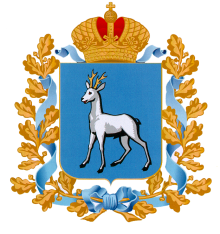 Министерство социально демографической и семейной политики Самарской областиОбъявлен прием документов на соискание премий Губернатора Самарской области для людей с ограниченными возможностями здоровья и родителей, воспитывающих двух или более детей- инвалидов.Постановление от 27.07.1999 № 200 «Об именных премиях Губернатора области для людей с ограниченными возможностями здоровья и родителей, воспитывающих двух или более детей-инвалидов» в целях стимулирования данной категории населения к активному образу жизни министерством социально-демографической и семейной политики Самарской области» Срок окончания приема заявок – 1 сентября 2019 года.Премии присуждаются в следующих номинациях:- «Образование и наука» - 3 премии;- «Литература и искусство» - 3 премии;- «Техническое и народное творчество» - 3 премии;- «Предпринимательская, производственная и научно-рационализаторская деятельность» - 3 премии;- «Физическая культура и спорт» - 3 премии;- «Общественная деятельность» - 3 премии;- «Родители, воспитывающие двух и более детей-инвалидов» - 3 премии.Премии присуждаются людям с ограниченными возможностями здоровья, а также родителям, воспитывающим двух и более детей-инвалидов в соответствии с критериями, изложенными в приказе министерства социально-демографической и семейной политики Самарской области от 08.11.2012 № 662. Размер каждой премии составляет 20,0 тыс. рублей.Претендентам необходимо предоставить в Комиссию по присуждению именных премий Губернатора области для людей с ограниченными возможностями здоровья и родителей, воспитывающих двух или более детей-инвалидов следующие документы:заявление соискателя (или его представителя) на участие в конкурсе;анкету, заполненную соискателем (или его представителем);автобиографию (в свободной форме);характеристику (в свободной форме);копию справки бюро МСЭ об установлении группы инвалидности;документы, подтверждающие результаты деятельности (копии грамот, дипломов, печатные работы, картины, художественные изделия и т.д.);копию индивидуальной программы реабилитации или абилитации инвалида.Пакет документов может быть дополнен ходатайством выдвигающей организации (в свободной форме).Не допускается повторное присуждение премий в одной номинации одному и тому же лицу, а также присуждение премий одному лицу по нескольким номинациям одновременно. Подробная информация, в том числе образцы документов, указана на официальном сайте министерства (minsocdem.samregion.ru) в разделе «Новости», а также на сайте «Реабилитация инвалидов Самарской области» (reabilit.samregion.ru).Документы на соискание премий принимаются в государственных казенных учреждениях Самарской области «Комплексные центры социального обслуживания населения, территориальных отделах министерства социально-демографической и семейной политики Самарской области по месту жительства, а также в министерстве социально-демографической и семейной политики Самарской области по адресу: 443086, г. Самара, ул. Революционная, д.44, каб.413, тел. 334-86-41 (отв. Супотницкая Наталья Петровна).Приглашаем принять участие всех желающих!